																УТВЕРЖДАЮ: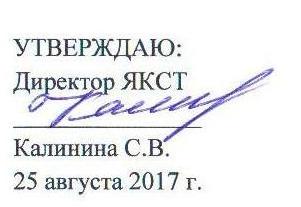 Директор ЯКСТ_______________Калинина С.В.25 августа 2017 г.Протокол комиссии по зачислению на очное отделение   ГБПОУ РС(Я) «Якутский коммунально-строительный техникум» 				       по специальности «Строительство и эксплуатация зданий и сооружений»																от 25 августа 2017 года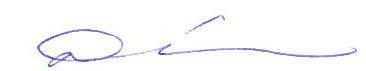 Ответственный секретарь приемной комиссии										Г.В.Шовкань№ФИОУлус, городСредний балл аттестатаРешение комиссииПримечаниеАкакиева Айна ВасильевнаСреднеколымский4,25зачислитьАлександров Лаврентий ИгнатьевичАмгинский4,06зачислитьАндросов Станислав ИвановичЧурапчинский4,76отказатьАнтипин  Дмитрий МихайловичВерхоянский4,15зачислитьАрхангельская Виолетта РуслановнаВилюйский 4,26отказатьАрхипов Александр ИгоревичХангаласский3,82отказатьАтласов Иван СпиридоновичМомский4,39зачислитьБольшаков Сергей НиколаевичТаттинский4,30отказатьБочуров Владислав ЕмельяновичНамский4,18зачислитьБубякин Александр ЕгоровичУсть-Алданский4,00отказатьБураджук  Антон ВячеславовичУсть-Майский3,68отказатьВасильев Максим СтаниславовичОлекминский3,35отказатьВинокурова Дайаана АнатольевнаУсть-Алданский4,25отказатьГорохов Семен СеменовичВерхоянский4,00отказатьГотовцев Ян РуслановичВерхневилюйский4,25отказатьГригорьев Афанасий ЯрмаковичНюрбинский3,59отказатьГуляев Денис НиколаевичАмгинский3,35отказатьДавыдова Ангелина ВасильевнаЯкутск3,94отказатьДжуалов Данил ВладимировичСунтарский4,33отказатьДормидонтова Маргарита ИвановнаНюрбинский4,05зачислитьДьячковский Владимир ЛьвовичВилюйский3,35отказатьДьячковский Иван РуслановичНюрбинский4,10отказатьЕгоров Василий АлексеевичУсть-Янский4,25зачислитьЕгоров Гаврил АлександровичНамский4,10отказатьЕфремов Эрэл НиколаевичЧурапчинский4,29отказатьЖигалов Александр СергеевичУсть-Майский3,90отказатьЗахаров  Михаил СтепановичЯкутск3,70отказатьИванов  Василий ГавриловичСунтарский4,25зачислитьИванов  Егор  НиколаевичОлекминский3,84отказатьИванов Борис АлександровичСунтарский4,00зачислитьИванов Виктор ИвановичТаттинский4,35отказатьИванов Уйгулан ПетровичБулунский4,13зачислитьИгнатьев Иннокентий ИннокентьевичХангаласский3,61отказатьИлларионов Айсен МихайловичСунтарский4,41отказатьКалачев Айсен ПавловичМегино-Кангаласский4,20отказатьКолодезников Евгений ВитальевичТомпонский4,05отказатьКомиссаров Дьулустан МанчаровичТаттинский3,47отказатьКопырин Иван  ИвановичУсть-Алданский4,41отказатьКривошапкин Радимир ДмитриевичМегино-Кангаласский4,35отказатьКрюков Константин СергеевичЯкутск4,27отказатьКузьмин Алексей ЛеонидовичМегино-Кангаласский3,39отказатьКычкин Петр ПетровичМегино-Кангаласский3,25отказатьЛобанова  Ирина ОлеговнаХангаласский3,94отказатьМаркин Борис ПавловичЧурапчинский3,26отказатьМахатыров Николай ВасильевичТомпонский4,33отказатьМирзаев Хайруддин КаримджоновичЯкутск3,89отказатьМишарин Виталий ЕвгеньевичЯкутск3,23отказатьНархатов Станислав КимовичОлекминский4,00отказатьНаходкин Михаил СтепановичСунтарский4,18зачислитьНикитин Радомир ПрокопьевичМегино-Кангаласский4,56отказатьНикифоров Евгений ФилипповичВерхневилюйский4,05отказатьНиколаев Мичил ИвановичВерхневилюйский3,68отказатьНиколаев Прокопий АфанасьевичНюрбинский3,80отказатьНиколаев Эркин ИвановичГорный4,05отказатьНиколаева Юлияна АйаловнаНюрбинский4,21зачислитьНовгородов Дьулуур ВладимировичУсть-Алданский4,30отказатьНовгородов Николай МихайловичТаттинский3,60отказатьНосков Ренат ЭрдынчевичОлекминский4,12отказатьОконешников Денис АнатольевичСреднеколымск3,89отказатьОконешникова  Нюргуяна МихайловнаСреднеколымский4,30зачислитьОленов Ярослав ЕгоровичГорный4,06отказатьОрлосов Егор ЕгоровичВилюйский3,94отказатьПавлов Мичил ПавловичСреднеколымский3,44отказатьПетров Арсений СергеевичВерхневилюйский4,27отказатьПопов  Илья АлексеевичТаттинский3,47отказатьПопов Айсен НиколаевичВерхневилюйский4,38отказатьПопов Сулустан СергеевичУсть-Алданский4,18отказатьПортнягин Марк НиколаевичМегино-Кангаласский3,75отказатьПотапов Баатыр НюргуновичНамский4,18отказатьПрокопьев Вячеслав АфанасьевичЯкутск4,12отказатьРоманов- Вензель Михаил МихайловичЯкутск3,82отказатьСамсонов Иван ЭдуардовичХангаласский3,91отказатьСвиридов Евгений АнатольевичЯкутск4,00отказатьСеменов Никита-Сергэн МихайловичТаттинский4,80отказатьСергеева Мариалика АльбертовнаНюрбинский4,22зачислитьСергеева Саргылана СергеевнаВилюйский3,71отказатьСергеенко Яна НиколаевнаАлданский4,31зачислитьСивцев Стас СеменовичМегино-Кангаласский3,80отказатьСидоров Игорь ВикторовичЯкутск4,67зачислитьСлепцов Артем  НиколаевичСреднеколымский4,00отказатьСлепцов Макар МихайловичСреднеколымский4,44зачислитьСлепцова Мария СеменовнаЯкутск4,13зачислитьСоловьев Уйусхан ИвановичНамский3,56отказатьСотрудникова Анастасия АфанасьевнаЭвено-Бытантайский3,65отказатьСофронов Александр МихайловичТаттинский4,06отказатьСпиридонов Павел ЕгоровичЯкутск4,00отказатьСтепанов Валерий ВалерьевичМегино-Кангаласский3,90отказатьСтроков Николай СергеевичЯкутск4,00зачислитьТайшин Максим ВладимировичСреднеколымский4,20отказатьТарасов Валентин ГеоргиевичСреднеколымский4,50отказатьТарасов Гаврил ПетровичВерхневилюйский4,26отказатьТатаринов Ян АлександровичТаттинский4,23отказатьТретьяков Константин ФедоровичВилюйский3,42отказатьТретьяков Терентий МатвеевичСреднеколымский4,35зачислитьТрофимов Андрей МихайловичУсть-Майский4,11отказатьТурантаев Алексей ВикторовичТомпонский4,20зачислитьТырылдин Иннокентий АнатольевичСреднеколымский4,25зачислитьУваровский Алексей АлексеевичКобяйский4,24отказатьХарченко Татьяна СергеевнаЯкутск4,76зачислитьЧагдурова Екатерина АлександровнаЯкутск3,56отказатьЧичахов Айсен АлександровичХангаласский4,04отказатьШадрин Сергей СергеевичЭвено-Бытантайский3,89отказатьШалак Вячеслав АлексеевичУсть-Янский3,83отказатьШестаков Валентин РомановичНамский4,00зачислитьЯковлев Андрей  ПерфильевичГорный4,22зачислить